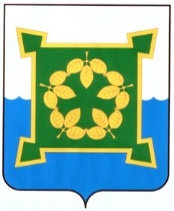 АДМИНИСТРАЦИЯ ЧЕБАРКУЛЬСКОГО ГОРОДСКОГО ОКРУГАЧелябинской областиПОСТАНОВЛЕНИЕ«04»   апреля 2017 г.  №  204   г. Чебаркуль Об утверждении  Положения о социальной комиссии муниципального образования  «Чебаркульский городской округ» в новой редакции В соответствии с Федеральным законом  Российской Федерации  от  28.12.2013 года  № 442-ФЗ «Об основах социального обслуживания граждан в Российской Федерации», Законом Челябинской области от 23.10.2014 г. № 36-ЗО «Об организации социального обслуживания граждан в Челябинской области», постановлением  Правительства  Челябинской области от 21.10.2015 года  №  546-П                         «Об утверждении порядков предоставления социальных услуг поставщиками социальных услуг», руководствуясь статьями 36, 37 Устава Чебаркульского городского округа,  ПОСТАНОВЛЯЮ:1. Утвердить Положение о социальной комиссии муниципального образования «Чебаркульский городской округ» в новой редакции (прилагается). 2.  Признать утратившим силу постановление администрации Чебаркульского городского округа от 20.02.2015 года № 187 «Об утверждении Положения                     «О социальной комиссии муниципального образования «Чебаркульский городской округ» (в новой редакции).3. Отделу ИКТ (Епифанов А.А.) опубликовать настоящее постановление в установленном порядке. 4. Контроль исполнения настоящего постановления возложить на заместителя главы Чебаркульского городского округа по социальным вопросам (Виноградова С.А.)Глава Чебаркульского городского округа                                                       С.А. КовригинУТВЕРЖДЕНОпостановлением администрации       Чебаркульского городского округа от «___» _________ 20__г. № ____ПОЛОЖЕНИЕо социальной комиссии муниципального образования«Чебаркульский городской округ»(в новой редакции)1. Настоящее Положение о социальной комиссии (далее по тексту – Комиссия) муниципального образования «Чебаркульский городской округ» (далее по тексту - Положение) разработано в соответствии с Конституцией Российской Федерации, Федеральным законом  Российской Федерации «Об основах социального обслуживания граждан в Российской Федерации», Законом Челябинской области «Об организации социального обслуживания граждан в Челябинской области», постановлением  Правительства  Челябинской  области «Об утверждении порядков предоставления социальных услуг поставщиками социальных услуг» и создано с целью оказания единовременной социальной помощи гражданам, признанным нуждающимися в социальном обслуживании. 2. Гражданин признается нуждающимся в социальном обслуживании в случае, если существуют обстоятельства, которые ухудшают или могут ухудшить условия его жизнедеятельности.К обстоятельствам, ухудшающим или способным ухудшить условия жизнедеятельности граждан, при которых гражданину  предоставляются срочные социальные услуги, относится нуждаемость гражданина в неотложной материальной, натуральной и иной срочной помощи в связи с:1) отсутствием работы и средств к существованию;2) утратой жилого помещения в результате чрезвычайных ситуаций, стихийных бедствий, пожара и тому подобного;3) наличием внутрисемейного конфликта, в том числе с лицами с наркотической или алкогольной зависимостью, лицами, имеющими пристрастие к азартным играм, лицами, страдающими психическими расстройствами, наличием насилия в семье;4) иными обстоятельствами, требующими предоставления неотложной социальной помощи.3. Комиссия рассматривает заявления граждан и принимает решения об оказании единовременной социальной помощи в виде выплаты единовременного социального пособия, обеспечения наборами продуктов и предметами первой необходимости в пределах утвержденного финансирования на основании социальных программ и данного Положения. 4. Комиссия в пределах своей компетенции:- рассматривает пакет документов, представленных заявителем для получения единовременной социальной помощи;- принимает решение о соответствии представленных документов установленным данным Положением основаниям оказания единовременной социальной помощи и необходимости ее оказания;- принимает решение об оказании единовременной социальной помощи в виде выплаты единовременного социального пособия, обеспечения наборами продуктов и предметами первой необходимости.5. Категории граждан, которым необходима срочная социальная помощь:1) малоимущие семьи, ежемесячный среднедушевой доход которых не превышает величины прожиточного минимума, установленного по Челябинской области; 2) семьи, имеющие ребенка - инвалида;3) семьи с опекаемыми детьми;4) несовершеннолетние, нуждающиеся в помощи при оформлении документов (паспорта);5) малоимущие одиноко проживающие граждане, ежемесячный среднедушевой доход которых не превышает величины прожиточного минимума, установленного по Челябинской области;6) малоимущие одиноко проживающие пенсионеры, ежемесячный среднедушевой доход которых не превышает величины прожиточного минимума, установленного по Челябинской области;7) инвалиды, участники Великой Отечественной войны, инвалиды I, II, III групп, нуждающиеся в срочной социальной помощи;8) граждане, оказавшиеся в обстоятельствах, ухудшающих или способных ухудшить жизнедеятельность;9) граждане, имеющие диагноз - хроническая почечная недостаточность, при необходимости прохождения процедуры гемодиализа, получающие пенсию по инвалидности или трудовую пенсию по старости в размере, не превышающем величины прожиточного минимума, установленного на территории Челябинской области.10) граждане, похоронившие близких родственников.11) граждане, участвовавшие в захоронении умершего (соседи и  другие  граждане, участвовавшие в захоронении и понесшие расходы).Категории граждан, указанные в подпунктах 1-8 вправе обращаться за единовременной социальной помощью не чаще 1 (одного) раза в год.Категории граждан, указанные в подпункте 9 вправе обращаться за получением единовременной социальной помощи ежеквартально. Категории граждан, похоронившие близких родственников, а также участвовавшие в  захоронении умершего (соседи и другие  граждане, участвовавшие в захоронении) вправе обращаться по мере возникновения ситуации.6. Основанием для рассмотрения вопроса об оказании единовременной социальной помощи  является поданное в письменной или электронной форме заявление гражданина (или его законного представителя) по форме, утверждённой Министерством труда и социальной защиты Российской Федерации.7. К заявлению граждан, указанных в подпунктах 1-3, 5-8 пункта 5 настоящего Положения, прилагаются следующие документы:- копия документа, удостоверяющего личность заявителя, его законного представителя; - справка о составе семьи, выданная  уполномоченным органом  или муниципальным бюджетным учреждением «Многофункциональный центр» Чебаркульского городского округа;- документы, подтверждающие наличие обстоятельств, ухудшающих или способных  ухудшить условия жизнедеятельности заявителя;- документы, подтверждающие среднедушевой доход заявителя за 12 месяцев, предшествующих обращению.- акт  обследования материально-бытовых условий, подготовленный отделением срочного социального обслуживания Муниципального учреждения Чебаркульского городского округа «Комплексный центр социального обслуживания населения».При необходимости Комиссия имеет право затребовать иные документы, подтверждающие право на получение единовременной социальной помощи.8. К заявлению граждан, указанных в подпункте 4 пункта 5 настоящего Положения, прилагаются следующие документы:- копия свидетельства о рождении;- справка из образовательного учреждения;-акт-заключение с указанием информации о семье несовершеннолетнего                      и  о возможности оказания единовременной социальной помощи. Для несовершеннолетних из семей, состоящих на учете в органах системы профилактики и безнадзорности, а также несовершеннолетних из малообеспеченных семей согласно списку, предоставленному общеобразовательными учреждениями, акт - заключение готовит  соответствующее учреждение, направившее несовершеннолетнего.9. К заявлению граждан, указанных в подпункте 9 пункта 5 настоящего Положения, прилагаются следующие документы:- копия паспорта заявителя;- заключение врача с указанием диагноза и необходимости получения гемодиализа;- справка о составе семьи, выданная  уполномоченным органом   или муниципальным бюджетным учреждением «Многофункциональный центр» Чебаркульского городского округа;- акт  обследования материально-бытовых условий, подготовленный отделением срочного социального обслуживания Муниципального учреждения Чебаркульского городского округа «Комплексный центр социального обслуживания населения»;- документы, подтверждающие среднедушевой доход заявителя за 12 месяцев, предшествовавших обращению.10. К заявлению граждан, указанных в подпункте 10 пункта 5 настоящего Положения, прилагаются следующие документы:- копия паспорта заявителя;- справка о составе семьи, выданная  уполномоченным органом   или муниципальным бюджетным учреждением «Многофункциональный центр» Чебаркульского городского округа;- акт  обследования материально-бытовых условий, подготовленный отделением срочного социального обслуживания Муниципального учреждения Чебаркульского городского округа «Комплексный центр социального обслуживания населения»;- документы, подтверждающие среднедушевой доход заявителя за 12 месяцев, предшествующих обращению.- документы, подтверждающие понесенные расходы.- копия свидетельства о смерти.11. К заявлению граждан, указанных в подпункте 11 пункта 5 настоящего Положения, прилагаются следующие документы:- копия паспорта заявителя;- справка о составе семьи, выданная  уполномоченным органом   или муниципальным бюджетным учреждением «Многофункциональный центр» Чебаркульского городского округа;- акт  обследования материально-бытовых условий, подготовленный отделением срочного социального обслуживания Муниципального учреждения Чебаркульского городского округа «Комплексный центр социального обслуживания населения»;- документы, подтверждающие среднедушевой доход заявителя за 12 месяцев, предшествующих обращению.- документы, подтверждающие понесенные расходы.	- копия свидетельства о смерти.12.	Размер единовременной социальной помощи устанавливается дифференцировано в зависимости от жизненных обстоятельств, материально- бытового положения, в котором находится заявитель, а также от срочности и актуальности необходимой социальной помощи. Граждане, указанные в подпунктах 10,11 пункта 5  имеют право  обратиться за единовременным социальным пособием в течении 6 (шести) месяцев с момента смерти гражданина,  на похороны  которого ими были понесены расходы. По одному умершему за предоставлением  единовременного социального пособия имеет право обратиться один заявитель.13.	При рассмотрении заявлений граждан Комиссия учитывает: - материально-бытовое положение заявителя;- состав и доходы семьи;- причины и обстоятельства, побудившие заявителя обратиться за помощью;- документы, подтверждающие уже совершенные расходы, либо потребность в денежных средствах.14.	Минимальный размер единовременного социального пособия, выплачиваемого по решению Комиссии гражданам, указанным в подпунктах 1-8 пункта 5 настоящего Положения составляет 500 (пятьсот) рублей 00 копеек, максимальный размер единовременного социального пособия - 10 000 (десять тысяч) рублей 00 копеек.Минимальный размер единовременного социального пособия, выплачиваемого по решению Комиссии гражданам, указанным в подпункте 9 пункта 5 настоящего Положения составляет 500  (пятьсот) рублей 00 копеек, максимальный размер единовременного социального пособия составляет  5000 (пять тысяч) рублей 00 копеек в зависимости от   среднедушевого дохода заявителя.Единовременное социальное  пособие,  выплачиваемое  по решению Комиссии гражданам, указанным в подпунктах  10 и 11  пункта 5 настоящего Положения   составляет 2 000 (две тысячи) рублей 00 копеек, в зависимости от среднедушевого дохода заявителя.15.	Комиссия осуществляет свою деятельность в соответствии с настоящим Положением. 16.	Комиссия формируется на основе принципов:- добровольности участия представителей в деятельности комиссии;- равноправия и полномочности членов комиссии;- самостоятельности и независимости членов комиссии;17.	Состав  Комиссии:председатель Комиссии - заместитель главы  Чебаркульского городского округа по социальным вопросам;заместитель председателя Комиссии - начальник Управления социальной защиты населения Чебаркульского городского округа;секретарь Комиссии - директор Муниципального учреждения Чебаркульского городского округа «Комплексный центр социального обслуживания населения»; Члены Комиссии:председатель Совета ветеранов Чебаркульского городского округа;депутат Собрания депутатов Чебаркульского городского округа в соответствии с предоставляемыми ему полномочиями;начальник отдела социальной защиты семьи Управления социальной защиты населения Чебаркульского городского округа;заведующий отделением срочного социального обслуживании Муниципального учреждения Чебаркульского городского округа «Комплексный центр социального обслуживания населения».представитель  МКУ «Центр помощи детям» г.Чебаркуля18.	В обязанности председателя Комиссии входит:- осуществлять общее руководство работой Комиссии;- проводить заседания Комиссии;- давать соответствующие поручения членам комиссии.19.	Члены Комиссии, с целью подготовки и реализации решений Комиссии, имеют право:- обращаться в организации, учреждения для проверки достоверности фактов и документов, представленных заявителем, а также по вопросам, входящим в компетенцию Комиссии;- знакомиться с нормативными, информационными и справочными материалами по вопросам, рассматриваемым Комиссией.20.	Решение Комиссии считается принятым в случае, если за него проголосовали не менее двух третей всех присутствующих на заседании членов Комиссии. Голосование является открытым, председатель Комиссии имеет право решающего голоса. Заседание Комиссии правомочно при наличии не менее двух третей состава Комиссии.21.	К обсуждению вопросов о различных аспектах социальной поддержки граждан на заседания Комиссии могут привлекаться представители общественных объединений и организаций, не входящих в состав Комиссии.22.	Члены Комиссии обладают равными правами при обсуждении вопросов, рассматриваемых на заседаниях Комиссии. Каждый из членов Комиссии имеет право изложить свое собственное мнение по рассматриваемому вопросу, которое подлежит обязательному приобщению к протоколу.23.	Заседания комиссии проводятся не реже одного раза в месяц. 24.	В ходе каждого заседания Комиссии в установленном порядке составляется протокол (Приложение 1). Члены Комиссии, в случае возражений относительно принятого решения, вправе требовать занесения их особого мнения в протокол заседания Комиссии.25. На основании протокола заседания Комиссии оформляются уведомления, содержащие сведения о решении Комиссии. Уведомления регистрируются в журнале исходящей документации Муниципального учреждения Чебаркульского городского округа «Комплексный центр социального обслуживания населения». Доведение информации до заявителя, содержащейся в уведомлении, осуществляется специалистом отделения срочного социального обслуживания Муниципального учреждения Чебаркульского городского округа «Комплексный центр социального обслуживания населения».  Подтверждением является регистрация  телефонных звонков в соответствующем  журнале, либо реестр почтовых отправлений.  26.	Подтверждением предоставления социальных услуг является акт о предоставлении срочных социальных услуг, видах предоставленных срочных социальных услуг. Акт о предоставлении срочных социальных услуг составляется Муниципальным учреждением Чебаркульского городского округа «Комплексный центр социального обслуживания населения» и подтверждается подписью получателя.Заявитель вправе отказаться от срочных социальных услуг. Отказ оформляется в письменной форме.В случае неявки заявителя в течение трех месяцев с даты регистрации уведомления, вопрос об отмене решения о предоставлении срочного социального обслуживания рассматривается на заседании Комиссии.  Приложение 1 к положению по социальной комиссии ПРОТОКОЛ № заседания социальной комиссии муниципального образования«Чебаркульский городской округ».РЕШИЛИ:Отказать в выплате единовременного социального пособия, но выдать:Отказать в выплате единовременного социального пособия:Председатель комиссии:- заместитель главы Чебаркульского городского округа по социальным вопросам.Секретарь: - директор КЦСОН Чебаркульского городского округа.ПРИСУТСТВОВАЛИ:Члены комиссии:    - начальник Управления социальной защиты населения Чебаркульского городского округа. -председатель Совета ветеранов.-заведующий отделением срочного социального обслуживания КЦСОН Чебаркульского городского округа. - депутат Собрания депутатов Чебаркульского городского округа. -начальник отдела семьи Управления социальной защиты населения Чебаркульского городского округа.-представитель МКУ «Центр помощи детям» г.ЧебаркуляПОВЕСТКА ДНЯ:Рассмотрение заявлений граждан и семей, имеющих обстоятельства, ухудшающие условия жизнедеятельности.СЛУШАЛИ: - директора КЦСОН Чебаркульского городского округао рассмотрении заявлений граждан и семей, имеющим обстоятельства, ухудшающие условия жизнедеятельности.№ п/пФ. И. О.Адрес проживанияг. Чебаркуль, ул.:ПоложительноерешениеОтрицательное решениеПримечание№ п/пФ. И. О.Адрес проживанияг. Чебаркуль, ул.:ПоложительноерешениеПримечание№ п/п№ п/пФ. И. О.Адрес проживанияг. Чебаркуль, ул.:РешениеРешениеПримечаниеПримечаниеПредседатель комиссиипо социальным вопросам:Председатель комиссиипо социальным вопросам:Председатель комиссиипо социальным вопросам:Председатель комиссиипо социальным вопросам:- заместитель главы Чебаркульского городского округа по социальным вопросам- заместитель главы Чебаркульского городского округа по социальным вопросамСекретарь комиссии:Секретарь комиссии:Секретарь комиссии:Секретарь комиссии:- директор КЦСОН Чебаркульского городского округа- директор КЦСОН Чебаркульского городского округа